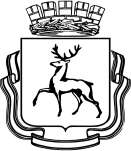 АДМИНИСТРАЦИЯ ГОРОДА НИЖНЕГО НОВГОРОДАДепартамент физической культуры и спортаМуниципальное бюджетное учреждение«Спортивная школа «Дворец Спорта «Северная звезда»ИНН 5256115874 / КПП 525601001, 603095, г. Нижний Новгород, ул. Львовская, д. 2бГрафик тестирования МЦТ ДС «Северная звезда»*возможны изменения дат испытаний** ОБЯЗАТЕЛЬНА предварительная ЗАПИСЬ в центре тестирования по т.2125354 или письмо на эл.почту: centrgto-severnayazvezda@yandex.ruДата испытанияВид испытанияМесто проведенияСтупениПо доп.графику (при наличии хорошего снежного покрова)Лыжи 1,2,3,5 км*Л/б Олень
пос. Дубравный, ул. Бийская 1609.00 – регистрация11.00 – началоI - VI -  XI18.01.202217.02.202210.03.202214.04.202219.05.202214.06.20221. Зальные тесты
(поднимание туловища из положения лежа на спине, подтягивания из виса на высокой/низкой перекладине, сгибание и разгибание рук в упоре лежа на полу/о гимнастическую скамью/о сиденье стула, прыжок в длину с места, поднимание гири, наклон и др.).2. Стрельба из электронного оружияДС «Северная звезда»
ул. Львовская 2Б09.00 – регистрация09.30 – начало I - VI -  XIПо доп.графикуКросс по пересеченной местности**ДС «Северная звезда»
ул. Львовская 2Б10.00 – начало испытанияI- VI -  XI27.01.202215.02.2022
22.03.202226.04.202224.05.202221.06.2022ПлаваниеДС «Северная звезда»
ул. Львовская 2Б10.30 – регистрация11.00 – начало испытанияI - VI -  XIВ индивидуальном порядке по предварительной записи по т.2125354Самозащита без оружияДС «Северная звезда»
ул. Львовская 2БVI -  XIдата на согласованииЛегкая атлетика (бег 30,60,100 м, бег 1,5км,2 км, бег 3 км, смешанное передвижение и др.)ДС «Северная звезда»
ул. Львовская 2БVI -  XI